Person (address)—street name, text A[A(29)]Exported from METEOR(AIHW's Metadata Online Registry)© Australian Institute of Health and Welfare 2024This product, excluding the AIHW logo, Commonwealth Coat of Arms and any material owned by a third party or protected by a trademark, has been released under a Creative Commons BY 4.0 (CC BY 4.0) licence. Excluded material owned by third parties may include, for example, design and layout, images obtained under licence from third parties and signatures. We have made all reasonable efforts to identify and label material owned by third parties.You may distribute, remix and build on this website’s material but must attribute the AIHW as the copyright holder, in line with our attribution policy. The full terms and conditions of this licence are available at https://creativecommons.org/licenses/by/4.0/.Enquiries relating to copyright should be addressed to info@aihw.gov.au.Enquiries or comments on the METEOR metadata or download should be directed to the METEOR team at meteor@aihw.gov.au.Person (address)—street name, text A[A(29)]Identifying and definitional attributesIdentifying and definitional attributesMetadata item type:Data ElementShort name:Street name (person)Synonymous names:Australian street nameMETEOR identifier:270019Registration status:Health!, Superseded 07/12/2011Community Services (retired), Superseded 06/02/2012Definition:The concatenation of a person's street type and street suffix resulting in a name that identifies a public thoroughfare and differentiates it from others in the same suburb/town/locality, as represented by text.Data element concept attributesData element concept attributesIdentifying and definitional attributesIdentifying and definitional attributesData element concept:Person (address)—street nameMETEOR identifier:269490Registration status:Health!, Superseded 07/12/2011Community Services (retired), Superseded 06/02/2012Definition:The concatenation of a person's street type and street suffix resulting in a name that identifies a public thoroughfare and differentiates it from others in the same suburb/town/locality.Object class:PersonProperty:Street nameValue domain attributes Value domain attributes Identifying and definitional attributesIdentifying and definitional attributesValue domain:Text A[A(29)]METEOR identifier:270615Registration status:Health!, Standard 01/03/2005Community Services (retired), Standard 25/09/2005Indigenous, Standard 21/11/2013Definition:A combination of alphabetic characters.Representational attributesRepresentational attributesRepresentational attributesRepresentation class:TextTextData type:StringStringFormat:A[A(29)]A[A(29)]Maximum character length:3030Data element attributes Data element attributes Collection and usage attributesCollection and usage attributesGuide for use:To be used in conjunction with street type. To be used in conjunction with street suffix.Comments:Where suburb/town/locality, state/territory and Postcode - Australian are insufficient to assign a Statistical Local Area (SLA) code from the Australian Standard Geographical Classification (Australian Bureau of Statistics, Cat. No. 1216.0), the Street name metadata item in conjunction with street type, house/property identifier and street suffix should also be used.Source and reference attributesSource and reference attributesOrigin:Health Data Standards CommitteeAustralia Post Address Presentation StandardReference documents:AS4846 Health Care Provider Identification, 2006, Sydney: Standards AustraliaRelational attributesRelational attributesRelated metadata references:Has been superseded by Address—complex road name, text X[X(44)]Community Services (retired), Standard 06/02/2012Disability, Standard 13/08/2015Health!, Standard 07/12/2011Housing assistance, Standard 01/05/2013
Has been superseded by Address—road name, text X[X(44)]Community Services (retired), Standard 06/02/2012Disability, Standard 13/08/2015Health!, Standard 07/12/2011Housing assistance, Standard 01/05/2013Indigenous, Standard 13/03/2015
Is used in the formation of Person (address)—address line, text X[X(179)]Community Services (retired), Standard 30/09/2005Health!, Standard 04/05/2005
Is used in the formation of Person (address)—health address line, text X[X(179)]Health!, Superseded 04/05/2005
Is re-engineered from  Street name, version 1, DE, NHDD, NHIMG, Superseded 01/03/2005.pdf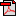  (14.1 KB)No registration statusImplementation in Data Set Specifications:Health care client identification DSSHealth!, Superseded 03/12/2008
Health care client identification DSSHealth!, Retired 20/03/2013
Health care provider identification DSSHealth!, Superseded 04/07/2007
Health care provider identification DSSHealth!, Superseded 03/12/2008
Health care provider identification DSSHealth!, Retired 20/03/2013